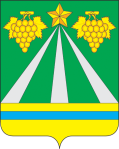 АДМИНИСТРАЦИЯ МУНИЦИПАЛЬНОГО ОБРАЗОВАНИЯ КРЫМСКИЙ РАЙОНПОСТАНОВЛЕНИЕот 11.07.2022	                  № 1791 город Крымск«Об утверждении Порядка взаимодействия структурных подразделений администрации муниципального образования Крымский район, муниципальных учреждений и унитарных предприятий муниципального образования Крымский район, операторов связи, инфраструктурных операторов при размещении опор двойного назначения на месте опор, находящихся в муниципальной собственности, в том числе обремененных правами третьих лиц, в целях установки и эксплуатации оборудования связи»С целью создания условий для развития инфраструктуры связи в муниципальном образовании Крымский район, в соответствии с Федеральным законом от 6 октября 2003 года № 131-ФЗ «Об общих принципах организации местного самоуправления в Российской Федерации», уставом муниципального образования Крымский район, п о с т а н о в л я ю:1. Утвердить Порядок взаимодействия структурных подразделений администрации муниципального образования Крымский район, муниципальных учреждений и унитарных предприятий муниципального образования Крымский район, операторов связи, инфраструктурных операторов при размещении опор двойного назначения на месте опор, находящихся в муниципальной собственности, в том числе обремененных правами третьих лиц, в целях установки и эксплуатации оборудования связи (приложение).2. Отделу по взаимодействию со СМИ администрации муниципального образования Крымский район (Безовчук) обнародовать настоящее решение путем размещения на официальном сайте администрации муниципального образования Крымский район www.krymsk-region.ru, зарегистрированном в качестве средства массовой информации.3. Контроль за выполнением настоящего постановления возложить на заместителя главы муниципального образования Крымский район С.Д.Казанжи.4. Постановление вступает в силу со дня его обнародования.Исполняющий обязанностипервого заместителя главы муниципальногообразования Крымский район                                                                   А.В.КуксенкоПРИЛОЖЕНИЕк постановлению администрации муниципального образования Крымский район    от_________________ № ______ПОРЯДОКвзаимодействия структурных подразделений администрации муниципального образования Крымский район, муниципальных учреждений и унитарных предприятий муниципального образования Крымский район, операторов связи, инфраструктурных операторов при размещении опор двойного назначения на месте опор, находящихся в муниципальной собственности, в том числе обремененных правами третьих лиц, в целях установки и эксплуатации оборудования связи1. Общие положения1.1. Порядок взаимодействия структурных подразделений администрации муниципального образования Крымский район, муниципальных учреждений и унитарных предприятий муниципального образования Крымский район, операторов связи, инфраструктурных операторов при размещении опор двойного назначения на месте опор, находящихся в муниципальной собственности, в том числе обремененных правами третьих лиц, в целях установки и эксплуатации оборудования связи (далее – Порядок), устанавливает комплекс мероприятий по размещению опор двойного назначения (далее – ОДН) на месте опор, находящихся в муниципальной собственности, в том числе обремененных правами третьих лиц, в целях установки и эксплуатации оборудования связи.1.2. В настоящем Порядке используются следующие понятия:1.2.1. Инфраструктурный оператор – юридическое лицо, осуществляющее строительство сооружений связи с целью размещения оборудования связи;1.2.2. Оператор связи – юридическое лицо или индивидуальный предприниматель, оказывающие услуги связи на основании соответствующей лицензии;1.2.3. Опора – существующая опора, являющаяся составной частью соответствующей линии инженерных коммуникаций, в том числе опора линии наружного освещения, опора линии электропередач, находящаяся в муниципальной собственности.1.3. Процедура размещения ОДН на месте Опор, осуществляется в несколько этапов:1.3.1. Согласование размещения ОДН;1.3.2. Заключение договора;1.3.3. Установка ОДН.2. Порядок согласования мест установки опор двойного назначения2.1. Основанием для рассмотрения вопроса о согласовании размещения ОДН на месте Опор является письменное обращение в администрацию муниципального образования Крымский район оператора связи или инфраструктурного оператора по вопросу размещения ОДН с указанием адреса установки ОДН (или описанием границ интересующей территории) и приложением предлагаемого технического и архитектурного решения.2.2. На основании поступившего в администрацию муниципального образования Крымский район обращения, указанного в п. 2.1 настоящего Порядка, управление по вопросам жизнеобеспечения, транспорта, связи и экологической безопасности администрации муниципального образования Крымский район в течение пяти рабочих дней направляет в муниципальные учреждения, унитарные предприятия, являющиеся правообладателями линий инженерных коммуникаций, и/или организации, эксплуатирующие линии инженерных коммуникаций, запросы о рассмотрении возможности и вариантов размещения ОДН на указанном в обращении месте.2.3. Муниципальные учреждения, унитарные предприятия, являющиеся правообладателями линий инженерных коммуникаций, и организации, эксплуатирующие линии инженерных коммуникаций, на основании поступивших запросов, указанных в п. 2.2 настоящего Порядка, в течение пяти рабочих дней представляют информацию о технической возможности размещения ОДН и варианты размещения ОДН на месте Опор.2.4. Управление по вопросам жизнеобеспечения, транспорта, связи и экологической безопасности администрации муниципального образования Крымский район после получения информации, указанной в п. 2.3 настоящего Порядка, в течение пяти рабочих дней направляет на согласование в управление архитектуры и градостроительства администрации муниципального образования Крымский район предлагаемое оператором связи или инфраструктурным оператором архитектурное решение размещения ОДН.2.5. Управление архитектуры и градостроительства администрации муниципального образования Крымский район на основании запроса управление по вопросам жизнеобеспечения, транспорта, связи и экологической безопасности администрации муниципального образования Крымский район в течение десяти рабочих дней со дня поступления запроса предоставляет информацию о согласовании предлагаемого оператором связи или инфраструктурным оператором архитектурного решения размещения ОДН или предоставляет замечания и предложения по архитектурному решению размещения ОДН.Управление архитектуры и градостроительства администрации муниципального образования Крымский район, при необходимости предоставляет технические условия размещения ОДН.2.6. На основании информации, представленной в соответствии с п. 2.3 и п. 2.5 настоящего Порядка, в течение десяти рабочих дней проводится совместное с представителями оператора связи, инфраструктурного оператора заседание (в случае, если Опора уже передана по договору аренды третьему лицу, при необходимости к участию в совещании может быть приглашен представитель арендатора) уполномоченного коллегиального (совещательного) органа муниципального образования Крымский район                  (в состав коллегиального органа включаются представители муниципальных учреждений, унитарных предприятий, являющихся правообладателями линий инженерных коммуникаций, и организаций, эксплуатирующих линии инженерных коммуникаций, а также могут быть включены представители заинтересованных органов власти и организаций), на котором принимается решение о согласовании размещения ОДН на месте Опор или об отказе в согласовании размещения ОДН.В случаях, если предложенные варианты размещения ОДН на месте Опор не устраивают оператора связи, инфраструктурного оператора, проводится повторное рассмотрение мест размещения ОДН в соответствии с п.п. 2.2 - 2.5, абзацем первым п. 2.6 настоящего Порядка.Если в случае повторного рассмотрения предложенные варианты размещения ОДН не устраивают оператора связи, инфраструктурного оператора, либо существуют объективные технические ограничения (изменение параметров объекта, влекущие невозможность целевого использования объекта) и/или нормативные ограничения (противоречия документам территориального планирования, правил землепользования и застройки), оформляется мотивированный отказ в согласовании размещении ОДН.2.7. Управление по вопросам жизнеобеспечения, транспорта, связи и экологической безопасности администрации муниципального образования Крымский район в течение пяти рабочих дней после принятия решения о согласовании размещения или об отказе в согласовании размещения ОДН письменно информирует оператора связи или инфраструктурного оператора о принятом решении.2.8. В случаях, если размещение ОДН планируется на месте опоры, не являющейся муниципальной собственностью, управление по вопросам жизнеобеспечения, транспорта, связи и экологической безопасности администрации муниципального образования Крымский район письменно информирует оператора связи, инфраструктурного оператора о необходимости обратиться к собственнику опоры (с указанием реквизитов собственника) для решения вопроса размещения ОДН.3. Порядок заключения договоров и установки ОДН3.1. Основанием для заключения договора на размещение ОДН на месте Опор в целях размещения и эксплуатации оборудования связи (далее – Договор) является письменное обращение в муниципальное учреждение, унитарное предприятие муниципального образования Крымский район или организацию, эксплуатирующую линии инженерных коммуникаций, оператора связи или инфраструктурного оператора о заключении Договора и получении технических условий на проектирование и установку ОДН. К обращению прилагается копия согласования администрации муниципального образования Крымский район, указанного в п. 2.7 настоящего Порядка.3.2. На основании поступившего обращения, указанного в п. 3.1 настоящего Порядка, муниципальное учреждение, унитарное предприятие или организация, эксплуатирующая линии инженерных коммуникаций, в течение пяти рабочих дней направляет оператору связи или инфраструктурному оператору технические условия и проект Договора.Договором устанавливаются следующие основные обязанности сторон:- муниципальное учреждение, унитарное предприятие муниципального образования Крымский район или организация, эксплуатирующая линии инженерных коммуникаций, предоставляет Опору в аренду (субаренду) с правом модернизации для размещения и эксплуатации оборудования связи;- оператор связи или инфраструктурный оператор обязуется произвести модернизацию Опоры с целью размещения и эксплуатации оборудования связи.3.3. В случаях, установленных пунктом 2 статьи 18 Федерального закона от 14 ноября 2002 года № 161-ФЗ «О государственных и муниципальных унитарных предприятиях», муниципальное унитарное предприятие муниципального образования Крымский район получает согласие собственника имущества на заключение Договора в порядке, установленном Положением о порядке управления и распоряжения объектами муниципальной собственности муниципального образования Крымский район, утвержденным решением Совета муниципального образования Крымский район от 31 мая 2017 года №183.3.4. Заключение договора в отношении опоры, являющейся муниципальной собственностью, осуществляется муниципальным учреждением или унитарным предприятием муниципального образования Крымский район с учетом требований, установленных статьей 17.1 Федерального закона от 26 июля 2006 г. № 135-ФЗ «О защите конкуренции». Конкурентные процедуры на право заключения Договора не проводятся. Стоимость арендуемого имущества определяется в соответствии с законодательством Российской Федерации, регулирующим оценочную деятельность.3.5. Перед началом работ по установке ОДН оператор связи или инфраструктурный оператор обязан получить в муниципальном учреждении, унитарном предприятии муниципального образования Крымский район или организации, эксплуатирующей линии инженерных коммуникаций, разрешение на проведение работ в охранной зоне линий электропередачи. Разрешение выдается муниципальным учреждением, унитарным предприятием муниципального образования Крымский район или организацией, эксплуатирующей линии инженерных коммуникаций, в срок не позднее трёх дней с момента получения запроса от оператора связи или инфраструктурного оператора.3.6. Выполнение работ по монтажу ОДН на месте Опор выполняется операторами связи или инфраструктурными операторами за счет собственных средств.3.7. В случае если Опора передана по договору аренды третьему лицу, в существующий договор аренды вносятся следующие изменения:- право арендатора на модернизацию и передачу Опоры в субаренду в целях размещения и эксплуатации оборудования связи;- обязанность арендатора в течение пяти рабочих дней с момента поступления запроса управления по вопросам жизнеобеспечения, транспорта, связи и экологической безопасности администрации муниципального образования Крымский район предоставлять информацию, указанную в п. 2.3 настоящего Порядка;- обязанность арендатора размещать оборудование связи при наличии положительного решения администрации муниципального образования Крымский район, указанного в п. 2.7 настоящего Порядка;- обязанность арендатора в течение пяти рабочих дней с момента поступления запроса оператора связи или инфраструктурного оператора предоставлять информацию, указанную в п. 3.2 настоящего Порядка.Начальник управления по вопросам жизнеобеспечения, транспорта, связи иэкологической безопасности администрации                             Е.Е.Христофорова